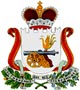 СОВЕТ ДЕПУТАТОВ ЗАБОРЬЕВСКОГО СЕЛЬСКОГО ПОСЕЛЕНИЯДЕМИДОВСКОГО РАЙОНА СМОЛЕНСКОЙ ОБЛАСТИПЕРВОГО СОЗЫВАРЕШЕНИЕот 26.02.2018 года.                                                                                  № 5О внесении изменений в решение Совета депутатов Заборьевского сельского поселения Демидовского района Смоленской области № 65 от 26.12.2017 года «О бюджете Заборьевского сельского поселения Демидовского района Смоленской области на 2018 год и на плановый период 2019 и 2020 годов»Руководствуясь Федеральным законом от 06.10.2003 № 131- ФЗ «Об общих принципах организации местного самоуправления в Российской Федерации», Бюджетным кодексом Российской Федерации, областным законом «Об областном бюджете на 2018 год и на плановый период 2019 и 2020 годов», Уставом Заборьевского сельского поселения Демидовского района Смоленской области, Совет депутатов Заборьевского сельского поселения Демидовского района Смоленской областиР Е Ш И Л:Статья 1Внести в решение Совета депутатов Заборьевского сельского поселения №65 от 26.12.2017 года «О бюджете Заборьевского сельского поселения Демидовского района Смоленской области на 2018 год и на плановый период 2019 и 2020 годов»следующие изменения:1. Части 1, 2 статьи 1изложить в новой редакции:«1. Утвердить основные характеристики бюджета Заборьевского сельского поселения Демидовского района Смоленской области (далее - местный бюджет) на 2018 год:1) общий объем доходов местного бюджета в сумме 7984,2 тыс.рублей, в том числе объем безвозмездных поступлений в сумме 5541,5 тыс.рублей, из которых объем получаемых межбюджетных трансфертов 5541,5 тыс. рублей;2) общий объем расходов местного бюджета в сумме 9023,8 тыс. рублей; 3) установить предельный размер дефицита местного бюджета на 2018 год в сумме 1039,6 тыс. рублей (в том числе за счет остатков средств на счете по состоянию на 01.01.2018 года согласно пункта 3 статьи 92.1 Бюджетного кодекса Российской Федерации в сумме 1039,6 тыс. рублей), что составляет 42,6 процента от утвержденного общего годового объема доходов местного бюджета без учета утвержденного объема безвозмездных поступлений»2. Пункт 1 статьи 10 изложить в новой редакции:«1. Утвердить объем бюджетных ассигнований на финансовое обеспечение реализации муниципальных программ в 2018 году в сумме 7973,3 тыс. рублей, в 2019 году в сумме 6722,8 тыс. рублей, в 2020 году в сумме 5054,9 тыс. рублей.»3. Пункт 1 части 1 статьи 11 изложить в новой редакции:«1) на 2018 год в сумме 2248,4 тыс. рублей, в том числе за счет остатков средств по состоянию на 01.01.2018 года в сумме 736,2 тыс. рублей;».4. Приложение № 1 «Источники финансирования дефицита местного бюджета на 2018г.» изложить в следующей редакции:                                                                                                               Приложение 1к решению «О бюджете Заборьевского сельского поселения Демидовского районаСмоленской области на 2018 год и на плановый период 2019 и 2020 годов»Источники финансирования дефицита местного бюджета на .5. Приложение № 5 «Источники финансирования дефицита местного бюджета на 2018г.» изложить в следующей редакции:                                                                                      Приложение 5к решению «О бюджете Заборьевского сельского поселения Демидовского районаСмоленской области на 2018 год и на плановый период 2019 и 2020 годов»Прогнозируемые доходы местного бюджета, за исключением безвозмездных поступлений, на 2018 год                                                                                                                                             (тыс. рублей)6. Приложение № 5 «Распределение бюджетных ассигнований по разделам, подразделам, целевым статьям (муниципальным программам и непрограммным направлениям деятельности), группам и подгруппам видов расходов классификации расходов бюджетов на 2018 год» изложить в следующей редакции:                                                                                                                   Приложение 9к решению «О бюджете Заборьевского сельского поселения Демидовского районаСмоленской области на 2018 год и на плановый период 2019 и 2020 годов»Распределение бюджетных ассигнований по разделам, подразделам, целевым статьям (муниципальным программам и непрограммным направлениям деятельности), группам и подгруппам видов расходов классификации расходов бюджетов на 2018 год(тыс. рублей)7. Приложение № 11 «Распределение бюджетных ассигнований по целевым статьям (муниципальным программам и непрограммным направлениям деятельности), группам (группам и подгруппам) видов расходов классификации расходов бюджетов на 2018 год» изложить в следующей редакции:Приложение 11к решению «О бюджете Заборьевского сельского поселения Демидовского районаСмоленской области на 2018 год и на плановый период 2019 и 2020 годов»Распределение бюджетных ассигнований по целевым статьям (муниципальным программам и непрограммным направлениям деятельности), группам (группам и подгруппам) видов расходов классификации расходов бюджетов на 2018 год(тыс.рублей)8. Приложение № 13 «Ведомственная структура расходов местного бюджета на 2018 год» изложить в следующей редакции:Приложение 13к решению «О бюджете Заборьевского сельского поселения Демидовского районаСмоленской области на 2018 год и на плановый период 2019 и 2020 годов»Ведомственная структура расходов местного бюджета на 2018 год 9. Приложение № 15 «Распределение бюджетных ассигнований по муниципальным программам и непрограммным направлениям деятельности на 2018 год» изложить в следующей редакции:Приложение 15к решению «О бюджете Заборьевского сельского поселения Демидовского районаСмоленской области на 2018 год и на плановый период 2019 и 2020 годов»Распределение бюджетных ассигнований по муниципальным программам и непрограммным направлениям деятельности на 2018 год(тыс. рублей)КОДНаименование кода группы, подгруппы, статьи, вида источника финансирования дефицитов бюджетов, кода классификации операций сектора государственного управления, относящихся к источникам финансирования дефицитов бюджетов Российской федерацииСумма12301 00 00 00 00 0000 000ИСТОЧНИКИ ВНУТРЕННЕГО ФИНАНСИРОВАНИЯ ДЕФИЦИТОВ БЮДЖЕТОВ0,001 05 00 00 00 0000 000Изменение остатков средств на счетах по учету средств бюджета0,001 05 00 00 00 0000 500Увеличение остатков средств бюджета-7984,201 05 02 00 00 0000 500Увеличение прочих остатков средств бюджетов-7984,201 05 02 01 00 0000 510Увеличение прочих остатков денежных средств бюджетов-7984,201 05 02 01 10 0000 510Увеличение прочих остатков денежных средств бюджета поселения-7984,201 05 00 00 00 0000 600Уменьшение остатков средств бюджетов9023,801 05 02 00 00 0000 600Уменьшение прочих остатков средств бюджетов9023,801 05 02 01 00 0000 610Уменьшение прочих остатков денежных средств бюджетов9023,801 05 02 01 10 0000 610Уменьшение прочих остатков денежных средств бюджета поселения9023,8ИТОГО:1039,6КодКодНаименование кода дохода бюджетаСумма1 00 00000 00 0000 000НАЛОГОВЫЕ И НЕНАЛОГОВЫЕ ДОХОДЫ2442,71 01 00000 00 0000 000НАЛОГИ НА ПРИБЫЛЬ, ДОХОДЫ352,81 01 02000 01 0000 110Налог на доходы физических лиц352,81 01 02010 01 0000 110Налог на доходы физических лиц с доходов, источником которых является налоговый агент, за исключением доходов, в отношении которых исчисление и уплата налога осуществляется в соответствии со статьями 227, 227.1 и 228 Налогового кодекса Российской Федерации352,81 03 00000 00 0000 000НАЛОГИ НА ТОВАРЫ (РАБОТЫ, УСЛУГИ), РЕАЛИЗУЕМЫЕ НА ТЕРРИТОРИИ РОССИЙСКОЙ ФЕДЕРАЦИИ1512,21 03 02000 01 0000 110Акцизы по подакцизным товарам (продукции), производимым на территории Российской Федерации 1512,21 03 02230 01 0000 110Доходы от уплаты акцизов на дизельное топливо, подлежащие распределению между бюджетами субъектов Российской Федерации и местными бюджетами с учетом установленных дифференцированных нормативов отчислений в местные бюджеты499,01 03 02250 01 0000 110Доходы от уплаты акцизов на автомобильный бензин, подлежащие распределению между бюджетами субъектов Российской Федерации и местными бюджетами с учетом установленных дифференцированных нормативов отчислений в местные бюджеты1013,2               1 03 02260 01 0000 110               1 03 02260 01 0000 110Доходы от уплаты акцизов на прямогонный бензин, подлежащие распределению между бюджетами субъектов Российской Федерации и местными бюджетами с учетом установленных дифференцированных нормативов отчислений в местные бюджеты0,01 05 00000 00 0000 000НАЛОГИ НА СОВОКУПНЫЙ ДОХОД32,51 05 03000 01 0000 110Единый сельскохозяйственный налог32,51 05 03010 01 0000 110Единый сельскохозяйственный налог32,51 06 00000 00 0000 000НАЛОГИ НА ИМУЩЕСТВО630,71 06 01000 00 0000 110Налог на имущество физических лиц85,51 06 01030 10 0000 110Налог на имущество физических лиц, взимаемый по ставкам, применяемым к объектам налогообложения, расположенным в границах сельских поселений85,51 06 06000 00 0000 110Земельный налог545,21 06 06030 00 0000 110Земельный налог с организаций95,51 06 06033 10 0000 110Земельный налог с организаций, обладающих земельным участком,  расположенным в границах сельских  поселений95,51 06 06040 00 0000 110Земельный налог с физических лиц449,71 06 06043 10 0000 110Земельный налог с физических лиц, обладающих земельным участком,  расположенным в границах сельских поселений449,7111 05025 10 0000 120Доходы, получаемые в виде арендной платы, а также средства от продажи права на заключение договоров аренды за земли, находящиеся в собственности сельских поселений (за исключением земельных участков муниципальных  бюджетных и автономных учреждений)0,0111 05035 10 0000 120Доходы от сдачи в аренду имущества, находящегося в оперативном управлении органов управления сельских поселений и созданных ими учреждений (за исключением имущества муниципальных бюджетных и автономных учреждений)0,01 13 00000 00 0000 000ДОХОДЫ ОТ ОКАЗАНИЯ ПЛАТНЫХ УСЛУГ И КОМПЕНСАЦИИ ЗАТРАТ ГОСУДАРСТВА13,51 13 02000 00 0000 000Доходы от  компенсации затрат государства13,51 13 02060 00 0000 000Доходы, поступающие в порядке возмещения расходов, понесенных в связи с эксплуатацией имущества13,51 13 02065 10 0000 130Доходы, поступающие в порядке возмещения расходов, понесенных в связи с эксплуатацией имущества сельских поселений13,51 13 02990 00 0000 130Прочие доходы от компенсации затрат государства0,01 13 02995 10 0000 130Прочие доходы0,01 14 00000 00 0000 000ДОХОДЫ ОТ ПРОДАЖИ МАТЕРИАЛЬНЫХ И НЕМАТЕРИАЛЬНЫХ АКТИВОВ0,01 14 02000 00 0000 000Доходы от реализации имущества, находящегося в государственной и муниципальной собственности (за исключением движимого имущества бюджетных и автономных учреждений, а также имущества государственных и муниципальных унитарных предприятий, в том числе казенных)0,01 14 02053 10 0000 410Доходы от реализации иного имущества, находящегося в  собственности  сельских поселений (за исключением  имущества муниципальных бюджетных и автономных учреждений, а также имущества  муниципальных унитарных предприятий, в том числе казенных), в части реализации основных средств по указанному имуществу0,01 14 02053 10 0000 440Доходы от реализации иного имущества, находящегося в  собственности  сельских поселений (за исключением  имущества муниципальных бюджетных и автономных учреждений, а также имущества  муниципальных унитарных предприятий, в том числе казенных), в части реализации материальных запасов по указанному имуществу0,01 17 00000 00 0000 000ПРОЧИЕ НЕНАЛОГОВЫЕ ДОХОДЫ0,01 17 01000 00 0000 180Невыясненные поступления0,01 17 01050 10 0000 180Невыясненные поступления, зачисляемые в бюджеты сельских поселений0,01 17 05000 00 0000 180Прочие неналоговые доходы0,01 17 05050 10 0000 180Прочие неналоговые доходы бюджетов сельских поселений0,02 18 60010 10 0000 151Доходы бюджетов сельских поселений от возврата прочих остатков субсидий, субвенций и  иных межбюджетных трансфертов, имеющих целевое назначение, прошлых лет из бюджетов муниципальных районов -99,02 19 60010 10 0000 151Возврат прочих остатков субсидий, субвенций и иных межбюджетных трансфертов, имеющих целевое назначение, прошлых лет из бюджетов сельских  поселений-99,0Наименование показателяРазделПодразделЦелевая статьяВид расходовСуммаОбщегосударственные вопросы015575,3Функционирование высшего должностного лица субъекта Российской Федерации и муниципального образования0102470,3Муниципальная программа "Социально-экономическое развитие Заборьевского сельского поселения Демидовского района Смоленской области" на 2018-2022 годы01023400000000000470,3Основное мероприятие программы, не включенное в подпрограмму муниципальной программы010234Я0000000000470,3Основное мероприятие "Обеспечение деятельности Главы муниципального образования Заборьевского сельского поселения Демидовского района Смоленской области"010234Я0400000000470,3Расходы на обеспечение функций органов местного самоуправления010234Я0400140000470,3Расходы на выплаты персоналу в целях обеспечения выполнения функций государственными (муниципальными) органами, казенными учреждениями, органами управления государственными внебюджетными фондами010234Я0400140100470,3Расходы на выплаты персоналу государственных (муниципальных) органов010234Я0400140120470,3Функционирование Правительства Российской Федерации, высших исполнительных органов государственной власти субъектов Российской Федерации, местных администраций01045072,2Муниципальная программа "Социально-экономическое развитие Заборьевского сельского поселения Демидовского района Смоленской области" на 2018-2022 годы010434000000000005071,3Основное мероприятие программы, не включенное в подпрограмму муниципальной программы010434Я00000000005071,3Основное мероприятие "Обеспечение деятельности Администрации Заборьевского сельского поселения Демидовского района Смоленской области"010434Я05000000005071,3Расходы на обеспечение функций органов местного самоуправления010434Я05001400005071,3Расходы на выплаты персоналу в целях обеспечения выполнения функций государственными (муниципальными) органами, казенными учреждениями, органами управления государственными внебюджетными фондами010434Я05001401003997,7Расходы на выплаты персоналу государственных (муниципальных) органов010434Я05001401203997,7Закупка товаров, работ и услуг для обеспечения государственных (муниципальных) нужд010434Я05001402001051,5Иные закупки товаров, работ и услуг для обеспечения государственных (муниципальных) нужд010434Я05001402401051,5Иные бюджетные ассигнования010434Я050014080022,1Уплата налогов, сборов и иных платежей010434Я050014085022,1Основное мероприятие "Межбюджетные трансферты из бюджета поселения бюджету муниципального района в соответствии с заключенными соглашениями"010434Я07000000000,9Переданные полномочия по соглашению из бюджета поселения в муниципальный район по размещению информации в государственном адресном реестре010434Я07П40000000,3Переданные полномочия по соглашению из бюджета Заборьевского сельского поселения по размещению информации в государственном адресном реестре010434Я07П40200000,3Межбюджетные трансферты010434Я07П40205000,3Иные межбюджетные трансферты010434Я07П40205400,3Переданные полномочия по соглашению из бюджета поселения в муниципальный район по определению поставщика (подрядчика, исполнителя) для нужд поселения010434Я07П70000000,3Переданные полномочия по соглашению из бюджета Заборьевского сельского поселения по определению поставщика(подрядчика, исполнителя) для нужд поселения010434Я07П70200000,3Межбюджетные трансферты010434Я07П70205000,3Иные межбюджетные трансферты010434Я07П70205400,3Переданные полномочия по соглашению из бюджета поселения в муниципальный район по обеспечению проживающих в поселении и нуждающихся в жилых помещениях малоимущих граждан жилыми помещениями, организации строительства и содержания муниципального жилищного фонда, создание условий для жилищного строительства, осуществление муниципального жилищного контроля010434Я07П90000000,3Переданные полномочия по соглашению из бюджета Заборьевского сельского поселения по обеспечению проживающих в поселении и нуждающихся в жилых помещениях малоимущих граждан жилыми помещениями, организации строительства и содержания муниципального жилищного фонда, создание условий для жилищного строительства, осуществление муниципального жилищного контроля010434Я07П90200000,3Межбюджетные трансферты010434Я07П90205000,3Иные межбюджетные трансферты010434Я07П90205400,3Обеспечение деятельности финансовых, налоговых и таможенных органов и органов финансового (финансово-бюджетного) надзора010618,3Межбюджетные трансферты из бюджетов поселений бюджету муниципального района и из бюджета муниципального района бюджетам поселений в соответствии с заключенными соглашениями0106920000000000018,0Переданные полномочия по соглашению из бюджета поселения в муниципальный район по контрольно-счетному органу010692000П100000018,0Переданные полномочия по соглашению из бюджета Заборьевского сельского поселения в муниципальный район по контрольно-счетному органу010692000П102000018,0Межбюджетные трансферты010692000П102050018,0Иные межбюджетные трансферты010692000П102054018,0Муниципальная программа "Социально-экономическое развитие Заборьевского сельского поселения Демидовского района Смоленской области" на 2018-2022 годы010634000000000000,3Основное мероприятие программы, не включенное в подпрограмму муниципальной программы010634Я00000000000,3Основное мероприятие "Межбюджетные трансферты из бюджета поселения бюджету муниципального района в соответствии с заключенными соглашениями"010634Я07000000000,3Переданные полномочия по соглашению из бюджета поселения в муниципальный район по кассовому обслуживанию010634Я07П30000000,3Переданные полномочия по соглашению из бюджета Заборьевского сельского поселения в муниципальный район по кассовому обслуживанию010634Я07П30200000,3Межбюджетные трансферты010634Я07П30205000,3Иные межбюджетные трансферты010634Я07П30205400,3Резервные фонды01115,0Муниципальная программа "Социально-экономическое развитие Заборьевского сельского поселения Демидовского района Смоленской области" на 2018-2022 годы011134000000000005,0Основное мероприятие программы, не включенное в подпрограмму муниципальной программы011134Я00000000005,0Основное мероприятие "Управление резервными средствами местного бюджета"011134Я06000000005,0Расходы за счет средств резервного фонда Администрации поселения011134Я06288800005,0Иные бюджетные ассигнования011134Я06288808005,0Резервные средства011134Я06288808705,0Другие общегосударственные вопросы01139,5Муниципальная программа «Развитие и поддержка малого предпринимательства на территории  Заборьевского сельского поселения Демидовского района Смоленской области на 2016- 2019годы»011330000000000001,5Основное мероприятие программы, не включенное в подпрограмму муниципальной программы011330Я00000000001,5Основное мероприятие «Информационная и организационная поддержка субъектов малого предпринимательства»011330Я02000000001,5Расходы на проведение смотров-конкурсов, фестивалей, семинаров, а также другие аналогичные мероприятия011330Я02200500001,5Закупка товаров, работ и услуг для обеспечения государственных (муниципальных) нужд011330Я02200502001,5Иные закупки товаров, работ и услуг для обеспечения государственных (муниципальных) нужд011330Я02200502401,5Муниципальная программа "Социально-экономическое развитие Заборьевского сельского поселения Демидовского района Смоленской области" на 2018-2022 годы011334000000000008,0Основное мероприятие программы, не включенное в подпрограмму муниципальной программы011334Я00000000008,0Основное мероприятие "Обеспечение деятельности Администрации Заборьевского сельского поселения Демидовского района Смоленской области"011334Я05000000008,0Уплата членских взносов011334Я05224100008,0Иные бюджетные ассигнования011334Я05224108008,0Уплата налогов, сборов и иных платежей 011334Я05224108508,0НАЦИОНАЛЬНАЯ ОБОРОНА02100,2Мобилизационная и вневойсковая подготовка0203100,2Муниципальная программа "Социально-экономическое развитие Заборьевского сельского поселения Демидовского района Смоленской области" на 2018-2022 годы02033400000000000100,2Основное мероприятие программы, не включенное в подпрограмму муниципальной программы020334Я0000000000100,2Основное мероприятие "Обеспечение деятельности Администрации Заборьевского сельского поселения Демидовского района Смоленской области"020334Я0500000000100,2Осуществление первичного воинского учета на территориях, где отсутствуют военные комиссариаты020334Я0551180000100,2Расходы на выплаты персоналу в целях обеспечения выполнения функций государственными (муниципальными) органами, казенными учреждениями, органами управления государственными внебюджетными фондами020334Я055118010067,7Расходы на выплаты персоналу государственных (муниципальных) органов020334Я055118012067,7Закупка товаров, работ и услуг для обеспечения государственных (муниципальных) нужд020334Я055118020032,5Иные закупки товаров, работ и услуг для обеспечения государственных (муниципальных) нужд020334Я055118024032,5НАЦИОНАЛЬНАЯ БЕЗОПАСНОСТЬ И ПРАВООХРАНИТЕЛЬНАЯ ДЕЯТЕЛЬНОСТЬ033,0Защита населения и территории от чрезвычайных ситуаций природного и техногенного характера, гражданская оборона03093,0Муниципальная программа "Социально-экономическое развитие Заборьевского сельского поселения Демидовского района Смоленской области" на 2018-2022 годы030934000000000003,0Основное мероприятие программы, не включенное в подпрограмму муниципальной программы030934Я00000000003,0Основное мероприятие "Участие в предупреждении и ликвидации последствий чрезвычайных ситуаций"030934Я02000000003,0Расходы на обеспечение деятельности полномочий муниципального образования030934Я02001600003,0Закупка товаров, работ и услуг для обеспечения государственных (муниципальных) нужд030934Я02001602003,0Иные закупки товаров, работ и услуг для обеспечения государственных (муниципальных) нужд030934Я02001602403,0НАЦИОНАЛЬНАЯ ЭКОНОМИКА042433,5Водное хозяйство040685,1Осуществление отдельных полномочий в области водных отношений0406870000000000085,1Расходы на обеспечение деятельности полномочий муниципального образования0406870000016000085,1Закупка товаров, работ и услуг для обеспечения государственных (муниципальных) нужд0406870000016020085,1Иные закупки товаров, работ и услуг для обеспечения государственных (муниципальных) нужд0406870000016024085,1Дорожное хозяйство (дорожные фонды)04092248,4Муниципальная программа "Развитие дорожно-транспортного комплекса Заборьевского сельского поселения Демидовского района Смоленской области" на 2016-2019 годы040935000000000002248,4Основное мероприятие «Ремонт и содержание автомобильных дорог общего пользования местного значения»040935Я02000000001512,2Расходы дорожного фонда на содержание и ремонт автомобильных дорог общего пользования040935Я02010500001512,2Закупка товаров, работ и услуг для государственных (муниципальных) нужд040935Я02010502001512,2Иные закупки товаров, работ и услуг для обеспечения государственных (муниципальных) нужд040935Я02010502401512,2Основное мероприятие "Содержание уличного освещения"040935Я0400000000736,2Расходы дорожного фонда на содержание и ремонт автомобильных дорог общего пользования040935Я0401050000736,2Закупка товаров, работ и услуг для государственных (муниципальных) нужд040935Я0401050200736,2Иные закупки товаров, работ и услуг для обеспечения государственных (муниципальных) нужд040935Я0401050240736,2Другие вопросы в области национальной экономики0412100,0Оценка недвижимости, признание прав и регулирование отношений по муниципальной собственности04128500000000000100,0Расходы на обеспечение деятельности полномочий муниципального образования04128500000160000100,0Закупка товаров, работ и услуг для государственных (муниципальных) нужд04128500000160200100,0Иные закупки товаров, работ и услуг для обеспечения государственных (муниципальных) нужд04128500000160240100,0ЖИЛИЩНО-КОММУНАЛЬНОЕ ХОЗЯЙСТВО05668,7Жилищное хозяйство0501150,0Мероприятия в области жилищно-коммунального хозяйства05019300000000000150,0Мероприятия в области жилищного хозяйства05019310000000000150,0Расходы на обеспечение деятельности полномочий муниципального образования05019310000160000150,0Закупка товаров, работ и услуг для обеспечения государственных (муниципальных) нужд05019310000160200150,0Иные закупки товаров, работ и услуг для обеспечения государственных (муниципальных) нужд05019310000160240150,0Коммунальное хозяйство05020,3Муниципальная программа "Социально-экономическое развитие Заборьевского сельского поселения Демидовского района Смоленской области" на 2018-2022 годы050234000000000000,3Основное мероприятие "Межбюджетные трансферты из бюджета поселения бюджету муниципального района в соответствии с заключенными соглашениями"050234Я07000000000,3Переданные полномочия по соглашению из бюджета поселения в муниципальный район по организации электро-, тепло-, газо- и водоснабжения населения050234Я07П80000000,3Переданные полномочия  по соглашению из бюджета Заборьевского сельского поселения по организации электро-, тепло-, газо- и водоснабжения населения050234Я07П80200000,3Межбюджетные трансферты050234Я07П80205000,3Иные межбюджетные трансферты050234Я07П80205400,3Мероприятия в области жилищно-коммунального хозяйства0502930000000000064,1Мероприятия в области коммунального хозяйства0502932000000000064,1Расходы на обеспечение деятельности полномочий муниципального образования0502932000016000064,1Закупка товаров, работ и услуг для обеспечения государственных (муниципальных) нужд0502932000016020064,1Иные закупки товаров, работ и услуг для обеспечения государственных (муниципальных) нужд0502932000016024064,1Благоустройство0503454,2Муниципальная программа «Энергосбережение и повышение  энергетической эффективности на 2016 – 2019 гг. Администрации Заборьевского сельского поселения Демидовского района Смоленской области»0503310000000000012,6Основное мероприятие программы, не включенное в подпрограмму муниципальной программы050331Я000000000012,6Основное мероприятие «Энергосбережение и повышение энергетической эффективности в системах наружного освещения»050331Я010000000012,6Расходы на обеспечение деятельности полномочий муниципального образования050331Я010016000012,6Закупка товаров, работ и услуг для обеспечения государственных (муниципальных) нужд050331Я010016020012,6Иные закупки товаров, работ и услуг для обеспечения государственных (муниципальных) нужд050331Я010016024012,6Муниципальная программа "Социально-экономическое развитие Заборьевского сельского поселения Демидовского района Смоленской области" на 2018-2022 годы0503340000000000050,0Основное мероприятие программы, не включенное в подпрограмму муниципальной программы050334Я000000000050,0Основное мероприятие "Благоустройство территории Заборьевского сельского поселения Демидовского района Смоленской области"050334Я010000000050,0Расходы на обеспечение деятельности полномочий муниципального образования050334Я010016000050,0Закупка товаров, работ и услуг для обеспечения государственных (муниципальных) нужд050334Я010016020050,0Иные закупки товаров, работ и услуг для обеспечения государственных (муниципальных) нужд050334Я010016024050,0Мероприятия в области жилищно-коммунального хозяйства05039300000000000391,7Уличное освещение05039330000000000391,7Расходы на обеспечение деятельности полномочий муниципального образования05039330000160000391,7Закупка товаров, работ и услуг для обеспечения государственных (муниципальных) нужд05039330000160200391,7Иные закупки товаров, работ и услуг для обеспечения государственных (муниципальных) нужд05039330000160240391,7КУЛЬТУРА, КИНЕМАТОГРАФИЯ081,5Другие вопросы в области культуры, кинематографии08041,5Муниципальная программа "Социально-экономическое развитие Заборьевского сельского поселения Демидовского района Смоленской области" на 2018-2022 годы080434000000000001,5Основное мероприятие программы, не включенное в подпрограмму муниципальной программы080434Я00000000001,5Основное мероприятие "Развитие культурно-досуговой деятельности в Заборьевском сельском поселении Демидовского района Смоленской области"080434Я03000000001,5Расходы на обеспечение деятельности полномочий муниципального образования080434Я03001600001,5Закупка товаров, работ и услуг для обеспечения государственных (муниципальных) нужд080434Я03001602001,5Иные закупки товаров, работ и услуг для обеспечения государственных (муниципальных) нужд080434Я03001602401,5СОЦИАЛЬНАЯ ПОЛИТИКА10241,6Пенсионное обеспечение1001241,6Доплаты к пенсиям, дополнительное пенсионное обеспечение10017600000000000241,6Доплаты к пенсиям муниципальных служащих10017600070160000241,6Социальное обеспечение и иные выплаты населению10017600070160300241,6Публичные нормативные социальные выплаты гражданам10017600070160310241,6Всего:9023,8НаименованиеЦелевая статьяВид расходовСУММА1234Муниципальная программа «Развитие и поддержка малого предпринимательства на территории Заборьевского сельского поселения Демидовского района Смоленской области на 2017- 2019 годы»30000000000001,5Основное мероприятие программы, не включенное в подпрограмму муниципальной программы30Я00000000001,5Основное мероприятие «Информационная и организационная поддержка субъектов малого предпринимательства»30Я02000000001,5Расходы на проведение смотров-конкурсов, фестивалей, семинаров, а также другие аналогичные мероприятия30Я02200500001,5Закупка товаров, работ и услуг для обеспечения государственных (муниципальных) нужд30Я02200502001,5Иные закупки товаров, работ и услуг для обеспечения государственных (муниципальных) нужд30Я02200502401,5Муниципальная программа «Энергосбережение и повышение  энергетической эффективности на 2017 – 2019 гг. Администрации Заборьевского сельского поселения Демидовского района Смоленской области»310000000000012,6Основное мероприятие программы, не включенное в подпрограмму муниципальной программы31Я000000000012,6Основное мероприятие «Энергосбережение и повышение энергетической эффективности в системах наружного освещения»31Я010000000012,6Расходы на обеспечение деятельности полномочий муниципального образования31Я010016000012,6Закупка товаров, работ и услуг для обеспечения государственных (муниципальных) нужд31Я010016020012,6Иные закупки товаров, работ и услуг для обеспечения государственных (муниципальных) нужд31Я010016024012,6Муниципальная программа "Социально-экономическое развитие Заборьевского сельского поселения Демидовского района Смоленской области" на 2018-2022 годы34000000000005710,8Основное мероприятие программы, не включенное в подпрограмму муниципальной программы34Я00000000005710,8Основное мероприятие "Благоустройство территории Заборьевского сельского поселения Демидовского района Смоленской области"34Я010000000050,0Расходы на обеспечение деятельности полномочий муниципального образования34Я010016000050,0Закупка товаров, работ и услуг для обеспечения государственных (муниципальных) нужд34Я010016020050,0Иные закупки товаров, работ и услуг для обеспечения государственных (муниципальных) нужд34Я010016024050,0Основное мероприятие "Участие в предупреждении и ликвидации последствий чрезвычайных ситуаций"34Я02000000003,0Расходы на обеспечение деятельности полномочий муниципального образования34Я02001600003,0Закупка товаров, работ и услуг для обеспечения государственных (муниципальных) нужд34Я02001602003,0Иные закупки товаров, работ и услуг для обеспечения государственных (муниципальных) нужд34Я02001602403,0Основное мероприятие "Развитие культурно-досуговой деятельности в Заборьевском сельском поселении Демидовского района Смоленской области"34Я03000000001,5Расходы на обеспечение деятельности полномочий муниципального образования34Я03001600001,5Закупка товаров, работ и услуг для обеспечения государственных (муниципальных) нужд34Я03001602001,5Иные закупки товаров, работ и услуг для обеспечения государственных (муниципальных) нужд34Я03001602401,5Основное мероприятие "Обеспечение деятельности Главы муниципального образования Заборьевского сельского поселения Демидовского района Смоленской области"34Я0400000000470,3Расходы на обеспечение функций органов местного самоуправления34Я0400140000470,3Расходы на выплаты персоналу в целях обеспечения выполнения функций государственными (муниципальными) органами, казенными учреждениями, органами управления государственными внебюджетными фондами34Я0400140100   470,3Расходы на выплаты персоналу государственных (муниципальных) органов34Я0400140120470,3Основное мероприятие "Обеспечение деятельности Администрации Заборьевского сельского поселения Демидовского района Смоленской области"34Я05000000005179,5Расходы на обеспечение функций органов местного самоуправления34Я05001400005071,3Расходы на выплаты персоналу в целях обеспечения выполнения функций государственными (муниципальными) органами, казенными учреждениями, органами управления государственными внебюджетными фондами34Я05001401003997,7Расходы на выплаты персоналу государственных (муниципальных) органов34Я05001401203997,7Закупка товаров, работ и услуг для обеспечения государственных (муниципальных) нужд34Я05001402001051,5Иные закупки товаров, работ и услуг для обеспечения государственных (муниципальных) нужд34Я05001402401051,5Иные бюджетные ассигнования34Я050014080022,1Уплата налогов, сборов и иных платежей34Я050014085022,1Уплата членских взносов34Я05224100008,0Иные бюджетные ассигнования34Я05224108008,0Уплата налогов, сборов и иных платежей 34Я05224108508,0Осуществление первичного воинского учета на территориях, где отсутствуют военные комиссариаты34Я0551180000100,2Расходы на выплаты персоналу в целях обеспечения выполнения функций государственными (муниципальными) органами, казенными учреждениями, органами управления государственными внебюджетными фондами34Я055118010067,7Расходы на выплаты персоналу государственных (муниципальных) органов34Я055118012067,7Закупка товаров, работ и услуг для обеспечения государственных (муниципальных) нужд34Я055118020032,5Иные закупки товаров, работ и услуг для обеспечения государственных (муниципальных) нужд34Я055118024032,5Основное мероприятие "Управление резервными средствами местного бюджета"34Я06000000005,0Расходы за счет средств резервного фонда Администрации поселения34Я06288800005,0Иные бюджетные ассигнования34Я06288808005,0Резервные средства34Я06288808705,0Основное мероприятие "Межбюджетные трансферты из бюджета поселения бюджету муниципального района в соответствии с заключенными соглашениями"34Я07000000001,5Переданные полномочия по соглашению из бюджета поселения в муниципальный район по кассовому обслуживанию34Я07П30000000,3Переданные полномочия по соглашению из бюджета Заборьевского сельского поселения в муниципальный район по кассовому обслуживанию34Я07П30200000,3Межбюджетные трансферты34Я07П30205000,3Иные межбюджетные трансферты34Я07П30205400,3Переданные полномочия по соглашению из бюджета поселения в муниципальный район по размещению информации в государственном адресном реестре34Я07П40000000,3Переданные полномочия по соглашению из бюджета Заборьевского сельского поселения по размещению информации в государственном адресном реестре34Я07П40200000,3Межбюджетные трансферты34Я07П40205000,3Иные межбюджетные трансферты34Я07П40205400,3Переданные полномочия по соглашению из бюджета поселения в муниципальный район по определению поставщика (подрядчика, исполнителя) для нужд поселения34Я07П70000000,3Переданные полномочия по соглашению из бюджета Заборьевского сельского поселения по определению поставщика(подрядчика, исполнителя) для нужд  поселения34Я07П70200000,3Межбюджетные трансферты34Я07П70205000,3Иные межбюджетные трансферты34Я07П70205400,3Переданные полномочия по соглашению из бюджета поселения в муниципальный район по организации электро-, тепло-, газо- и водоснабжения населения34Я07П80000000,3Переданные полномочия  по соглашению из бюджета Заборьевского сельского поселения по организации электро-, тепло-, газо- и водоснабжения населения34Я07П80200000,3Межбюджетные трансферты34Я07П80205000,3Иные межбюджетные трансферты34Я07П80205400,3Переданные полномочия по соглашению из бюджета поселения в муниципальный район по обеспечению проживающих в поселении и нуждающихся в жилых помещениях малоимущих граждан жилыми помещениями, организации строительства и содержания муниципального жилищного фонда, создание условий для жилищного строительства, осуществление муниципального жилищного контроля34Я07П90000000,3Переданные полномочия по соглашению из бюджета Заборьевского сельского поселения по обеспечению проживающих в поселении и нуждающихся в жилых помещениях малоимущих граждан жилыми помещениями, организации строительства и содержания муниципального жилищного фонда, создание условий для жилищного строительства, осуществление муниципального жилищного контроля34Я07П90200000,3Межбюджетные трансферты34Я07П90205000,3Иные межбюджетные трансферты34Я07П90205400,3Муниципальная программа "Развитие дорожно-транспортного комплекса Заборьевского сельского поселения Демидовского района Смоленской области" на 2016-2019 годы35000000000002248,4Основное мероприятие «Ремонт и содержание автомобильных дорог общего пользования местного значения»35Я02000000001512,2Расходы дорожного фонда на содержание и ремонт автомобильных дорог общего пользования35Я02010500001512,2Закупка товаров, работ и услуг для государственных (муниципальных) нужд35Я02010502001512,2Иные закупки товаров, работ и услуг для обеспечения государственных (муниципальных) нужд35Я02010502401512,2Основное мероприятие "Содержание уличного освещения"35Я0400000000736,2Расходы дорожного фонда на содержание и ремонт автомобильных дорог общего пользования35Я0401050000736,2Закупка товаров, работ и услуг для государственных (муниципальных) нужд35Я0401050200736,2Иные закупки товаров, работ и услуг для обеспечения государственных (муниципальных) нужд35Я0401050240736,2Доплаты к пенсиям, дополнительное пенсионное обеспечение7600000000000241,6Доплаты к пенсиям муниципальных служащих7600070160000241,6Социальное обеспечение и иные выплаты населению7600070160300241,6Публичные нормативные социальные выплаты гражданам7600070160310241,6Оценка недвижимости, признание прав и регулирование отношений по муниципальной собственности8500000160000100,0Расходы на обеспечение деятельности полномочий муниципального образования8500000160000100,0Закупка товаров, работ и услуг для обеспечения государственных (муниципальных) нужд8500000160200100,0Иные закупки товаров, работ и услуг для обеспечения государственных (муниципальных) нужд8500000160240100,0Осуществление отдельных полномочий в области водных отношений870000000000085,1Расходы на обеспечение деятельности полномочий муниципального образования870000016000085,1Закупка товаров, работ и услуг для обеспечения государственных (муниципальных) нужд870000016020085,1Иные закупки товаров, работ и услуг для обеспечения государственных (муниципальных) нужд870000016024085,1Межбюджетные трансферты из бюджетов поселений бюджету муниципального района и из бюджета муниципального района бюджетам поселений в соответствии с заключенными соглашениями920000000000018,0Переданные полномочия по соглашению из бюджета поселения в муниципальный район по контрольно-счетному органу92000П100000018,0Переданные полномочия по соглашению из бюджета Заборьевского сельского поселения в муниципальный район по контрольно-счетному органу92000П102000018,0Межбюджетные трансферты92000П102050018,0Иные межбюджетные трансферты92000П102054018,0Мероприятия в области жилищно-коммунального хозяйства9300000000000605,8Мероприятия в области жилищного хозяйства9310000000000150,0Расходы на обеспечение деятельности полномочий муниципального образования9310000160000150,0Закупка товаров, работ и услуг для обеспечения государственных (муниципальных) нужд9310000160200150,0Иные закупки товаров, работ и услуг для обеспечения государственных (муниципальных) нужд9310000160240150,0Мероприятия в области коммунального хозяйства932000000000064,1Расходы на обеспечение деятельности полномочий муниципального образования932000016000064,1Закупка товаров, работ и услуг для обеспечения государственных (муниципальных) нужд932000016020064,1Иные закупки товаров, работ и услуг для обеспечения государственных (муниципальных) нужд932000016024064,1Уличное освещение9330000000000391,7Расходы на обеспечение деятельности полномочий муниципального образования9330000160000391,7Закупка товаров, работ и услуг для обеспечения государственных (муниципальных) нужд9330000160200391,7Иные закупки товаров, работ и услуг для обеспечения государственных (муниципальных) нужд9330000160240391,7Итого:Итого:Итого:9023,8Наименование показателяКод главного распорядителя средств местного бюджета (прямого получателя)РазделПодразделЦелевая статьяВид расходовСуммаОбщегосударственные вопросы965015575,3Функционирование высшего должностного лица субъекта Российской Федерации и муниципального образования9650102470,3Муниципальная программа "Социально-экономическое развитие Заборьевского сельского поселения Демидовского района Смоленской области" на 2018-2022 годы96501023400000000000470,3Основное мероприятие программы, не включенное в подпрограмму муниципальной программы965010234Я0000000000470,3Основное мероприятие "Обеспечение деятельности Главы муниципального образования Заборьевского сельского поселения Демидовского района Смоленской области"965010234Я0400000000470,3Расходы на обеспечение функций органов местного самоуправления965010234Я0400140000470,3Расходы на выплаты персоналу в целях обеспечения выполнения функций государственными (муниципальными) органами, казенными учреждениями, органами управления государственными внебюджетными фондами965010234Я0400140100470,3Расходы на выплаты персоналу государственных (муниципальных) органов965010234Я0400140120470,3Функционирование Правительства Российской Федерации, высших исполнительных органов государственной власти субъектов Российской Федерации, местных администраций96501045072,2Муниципальная программа "Социально-экономическое развитие Заборьевского сельского поселения Демидовского района Смоленской области" на 2018-2022 годы965010434000000000005071,3Основное мероприятие программы, не включенное в подпрограмму муниципальной программы965010434Я00000000005071,3Основное мероприятие "Обеспечение деятельности Администрации Заборьевского сельского поселения Демидовского района Смоленской области"965010434Я05000000005071,3Расходы на обеспечение функций органов местного самоуправления965010434Я05001400005071,3Расходы на выплаты персоналу в целях обеспечения выполнения функций государственными (муниципальными) органами, казенными учреждениями, органами управления государственными внебюджетными фондами965010434Я05001401003997,7Расходы на выплаты персоналу государственных (муниципальных) органов965010434Я05001401203997,7Закупка товаров, работ и услуг для обеспечения государственных (муниципальных) нужд965010434Я05001402001051,5Иные закупки товаров, работ и услуг для обеспечения государственных (муниципальных) нужд965010434Я05001402401051,5Иные бюджетные ассигнования965010434Я050014080022,1Уплата налогов, сборов и иных платежей965010434Я050014085022,1Основное мероприятие "Межбюджетные трансферты из бюджета поселения бюджету муниципального района в соответствии с заключенными соглашениями"965010434Я07000000000,9Переданные полномочия по соглашению из бюджета поселения в муниципальный район по размещению информации в государственном адресном реестре965010434Я07П40000000,3Переданные полномочия по соглашению из бюджета Заборьевского сельского поселения по размещению информации в государственном адресном реестре965010434Я07П40200000,3Межбюджетные трансферты965010434Я07П40205000,3Иные межбюджетные трансферты965010434Я07П40205400,3Переданные полномочия по соглашению из бюджета поселения в муниципальный район по определению поставщика (подрядчика, исполнителя) для нужд поселения965010434Я07П70000000,3Переданные полномочия по соглашению из бюджета Заборьевского сельского поселения по определению поставщика(подрядчика, исполнителя) для нужд  поселения965010434Я07П70200000,3Межбюджетные трансферты965010434Я07П70205000,3Иные межбюджетные трансферты965010434Я07П70205400,3Переданные полномочия по соглашению из бюджета поселения в муниципальный район по обеспечению проживающих в поселении и нуждающихся в жилых помещениях малоимущих граждан жилыми помещениями, организации строительства и содержания муниципального жилищного фонда, создание условий для жилищного строительства, осуществление муниципального жилищного контроля965010434Я07П90000000,3Переданные полномочия по соглашению из бюджета Заборьевского сельского поселения по обеспечению проживающих в поселении и нуждающихся в жилых помещениях малоимущих граждан жилыми помещениями, организации строительства и содержания муниципального жилищного фонда, создание условий для жилищного строительства, осуществление муниципального жилищного контроля965010434Я07П90200000,3Межбюджетные трансферты965010434Я07П90205000,3Иные межбюджетные трансферты965010434Я07П90205400,3Обеспечение деятельности финансовых, налоговых и таможенных органов и органов финансового (финансово-бюджетного) надзора965010618,3Межбюджетные трансферты из бюджетов поселений бюджету муниципального района и из бюджета муниципального района бюджетам поселений в соответствии с заключенными соглашениями9650106920000000000018,0Переданные полномочия по соглашению из бюджета поселения в муниципальный район по контрольно-счетному органу965010692000П100000018,0Переданные полномочия по соглашению из бюджета Заборьевского сельского поселения в муниципальный район по контрольно-счетному органу965010692000П102000018,0Межбюджетные трансферты965010692000П102050018,0Иные межбюджетные трансферты965010692000П102054018,0Муниципальная программа "Социально-экономическое развитие Заборьевского сельского поселения Демидовского района Смоленской области" на 2018-2022 годы965010634000000000000,3Основное мероприятие программы, не включенное в подпрограмму муниципальной программы965010634Я00000000000,3Основное мероприятие "Межбюджетные трансферты из бюджета поселения бюджету муниципального района в соответствии с заключенными соглашениями"965010634Я07000000000,3Переданные полномочия по соглашению из бюджета поселения в муниципальный район по кассовому обслуживанию965010634Я07П30000000,3Переданные полномочия по соглашению из бюджета Заборьевского сельского поселения в муниципальный район по кассовому обслуживанию965010634Я07П30200000,3Межбюджетные трансферты965010634Я07П30205000,3Иные межбюджетные трансферты965010634Я07П30205400,3Резервные фонды96501115,0Муниципальная программа "Социально-экономическое развитие Заборьевского сельского поселения Демидовского района Смоленской области" на 2018-2022 годы965011134000000000005,0Основное мероприятие программы, не включенное в подпрограмму муниципальной программы965011134Я00000000005,0Основное мероприятие "Управление резервными средствами местного бюджета"965011134Я06000000005,0Расходы за счет средств резервного фонда Администрации поселения965011134Я06288800005,0Иные бюджетные ассигнования965011134Я06288808005,0Резервные средства965011134Я06288808705,0Другие общегосударственные вопросы96501139,5Муниципальная программа «Развитие и поддержка малого предпринимательства на территории  Заборьевского сельского поселения Демидовского района Смоленской области на 2016- 2019годы»965011330000000000001,5Основное мероприятие программы, не включенное в подпрограмму муниципальной программы965011330Я00000000001,5Основное мероприятие «Информационная и организационная поддержка субъектов малого предпринимательства»965011330Я02000000001,5Расходы на проведение смотров-конкурсов, фестивалей, семинаров, а также другие аналогичные мероприятия965011330Я02200500001,5Закупка товаров, работ и услуг для обеспечения государственных (муниципальных) нужд965011330Я02200502001,5Иные закупки товаров, работ и услуг для обеспечения государственных (муниципальных) нужд965011330Я02200502401,5Муниципальная программа "Социально-экономическое развитие Заборьевского сельского поселения Демидовского района Смоленской области" на 2018-2022 годы965011334000000000008,0Основное мероприятие программы, не включенное в подпрограмму муниципальной программы965011334Я00000000008,0Основное мероприятие "Обеспечение деятельности Администрации Заборьевского сельского поселения Демидовского района Смоленской области"965011334Я05000000008,0Уплата членских взносов965011334Я05224100008,0Иные бюджетные ассигнования965011334Я05224108008,0Уплата налогов, сборов и иных платежей 965011334Я05224108508,0НАЦИОНАЛЬНАЯ ОБОРОНА96502100,2Мобилизационная и вневойсковая подготовка9650203100,2Муниципальная программа "Социально-экономическое развитие Заборьевского сельского поселения Демидовского района Смоленской области" на 2018-2022 годы96502033400000000000100,2Основное мероприятие программы, не включенное в подпрограмму муниципальной программы965020334Я0000000000100,2Основное мероприятие "Обеспечение деятельности Администрации Заборьевского сельского поселения Демидовского района Смоленской области"965020334Я0500000000100,2Осуществление первичного воинского учета на территориях, где отсутствуют военные комиссариаты965020334Я0551180000100,2Расходы на выплаты персоналу в целях обеспечения выполнения функций государственными (муниципальными) органами, казенными учреждениями, органами управления государственными внебюджетными фондами965020334Я055118010067,7Расходы на выплаты персоналу государственных (муниципальных) органов965020334Я055118012067,7Закупка товаров, работ и услуг для обеспечения государственных (муниципальных) нужд965020334Я055118020032,5Иные закупки товаров, работ и услуг для обеспечения государственных (муниципальных) нужд965020334Я055118024032,5НАЦИОНАЛЬНАЯ БЕЗОПАСНОСТЬ И ПРАВООХРАНИТЕЛЬНАЯ ДЕЯТЕЛЬНОСТЬ965033,0Защита населения и территории от чрезвычайных ситуаций природного и техногенного характера, гражданская оборона96503093,0Муниципальная программа "Социально-экономическое развитие Заборьевского сельского поселения Демидовского района Смоленской области" на 2018-2022 годы965030934000000000003,0Основное мероприятие программы, не включенное в подпрограмму муниципальной программы965030934Я00000000003,0Основное мероприятие "Участие в предупреждении и ликвидации последствий чрезвычайных ситуаций"965030934Я02000000003,0Расходы на обеспечение деятельности полномочий муниципального образования965030934Я02001600003,0Закупка товаров, работ и услуг для обеспечения государственных (муниципальных) нужд965030934Я02001602003,0Иные закупки товаров, работ и услуг для обеспечения государственных (муниципальных) нужд965030934Я02001602403,0НАЦИОНАЛЬНАЯ ЭКОНОМИКА965042433,5Водное хозяйство965040685,1Осуществление отдельных полномочий в области водных отношений9650406870000000000085,1Расходы на обеспечение деятельности полномочий муниципального образования9650406870000016000085,1Закупка товаров, работ и услуг для обеспечения государственных (муниципальных) нужд9650406870000016020085,1Иные закупки товаров, работ и услуг для обеспечения государственных (муниципальных) нужд9650406870000016024085,1Дорожное хозяйство (дорожные фонды)96504092248,4Муниципальная программа "Развитие дорожно-транспортного комплекса Заборьевского сельского поселения Демидовского района Смоленской области" на 2016-2019 годы965040935000000000002248,4Основное мероприятие «Ремонт и содержание автомобильных дорог общего пользования местного значения»965040935Я02000000001512,2Расходы дорожного фонда на содержание и ремонт автомобильных дорог общего пользования965040935Я02010500001512,2Закупка товаров, работ и услуг для государственных (муниципальных) нужд965040935Я02010502001512,2Иные закупки товаров, работ и услуг для обеспечения государственных (муниципальных) нужд965040935Я02010502401512,2Основное мероприятие "Содержание уличного освещения"965040935Я0400000000736,2Расходы дорожного фонда на содержание и ремонт автомобильных дорог общего пользования965040935Я0401050000736,2Закупка товаров, работ и услуг для государственных (муниципальных) нужд965040935Я0401050200736,2Иные закупки товаров, работ и услуг для обеспечения государственных (муниципальных) нужд965040935Я0401050240736,2Другие вопросы в области национальной экономики9650412100,0Оценка недвижимости, признание прав и регулирование отношений по муниципальной собственности96504128500000000000100,0Расходы на обеспечение деятельности полномочий муниципального образования96504128500000160000100,0Закупка товаров, работ и услуг для государственных (муниципальных) нужд96504128500000160200100,0Иные закупки товаров, работ и услуг для обеспечения государственных (муниципальных) нужд96504128500000160240100,0ЖИЛИЩНО-КОММУНАЛЬНОЕ ХОЗЯЙСТВО96505668,7Жилищное хозяйство9650501150,0Мероприятия в области жилищно-коммунального хозяйства96505019300000000000150,0Мероприятия в области жилищного хозяйства96505019310000000000150,0Расходы на обеспечение деятельности полномочий муниципального образования96505019310000160000150,0Закупка товаров, работ и услуг для обеспечения государственных (муниципальных) нужд96505019310000160200150,0Иные закупки товаров, работ и услуг для обеспечения государственных (муниципальных) нужд96505019310000160240150,0Коммунальное хозяйство96505020,3Муниципальная программа "Социально-экономическое развитие Заборьевского сельского поселения Демидовского района Смоленской области" на 2018-2022 годы965050234000000000000,3Основное мероприятие "Межбюджетные трансферты из бюджета поселения бюджету муниципального района в соответствии с заключенными соглашениями"965050234Я07000000000,3Переданные полномочия по соглашению из бюджета поселения в муниципальный район по организации электро-, тепло-, газо- и водоснабжения населения965050234Я07П80000000,3Переданные полномочия  по соглашению из бюджета Заборьевского сельского поселения по организации электро-, тепло-, газо- и водоснабжения населения965050234Я07П80200000,3Межбюджетные трансферты965050234Я07П80205000,3Иные межбюджетные трансферты965050234Я07П80205400,3Мероприятия в области жилищно-коммунального хозяйства9650502930000000000064,1Мероприятия в области коммунального хозяйства9650502932000000000064,1Расходы на обеспечение деятельности полномочий муниципального образования9650502932000016000064,1Закупка товаров, работ и услуг для обеспечения государственных (муниципальных) нужд9650502932000016020064,1Иные закупки товаров, работ и услуг для обеспечения государственных (муниципальных) нужд9650502932000016024064,1Благоустройство965050312,6Муниципальная программа «Энергосбережение и повышение  энергетической эффективности на 2016 – 2019 гг. Администрации Заборьевского сельского поселения Демидовского района Смоленской области»9650503310000000000012,6Основное мероприятие программы, не включенное в подпрограмму муниципальной программы965050331Я000000000012,6Основное мероприятие «Энергосбережение и повышение энергетической эффективности в системах наружного освещения»965050331Я010000000012,6Расходы на обеспечение деятельности полномочий муниципального образования965050331Я010016000012,6Закупка товаров, работ и услуг для обеспечения государственных (муниципальных) нужд965050331Я010016020012,6Иные закупки товаров, работ и услуг для обеспечения государственных (муниципальных) нужд965050331Я010016024012,6Муниципальная программа "Социально-экономическое развитие Заборьевского сельского поселения Демидовского района Смоленской области" на 2018-2022 годы9650503340000000000050,0Основное мероприятие программы, не включенное в подпрограмму муниципальной программы965050334Я000000000050,0Основное мероприятие "Благоустройство территории Заборьевского сельского поселения Демидовского района Смоленской области"965050334Я010000000050,0Расходы на обеспечение деятельности полномочий муниципального образования965050334Я010016000050,0Закупка товаров, работ и услуг для обеспечения государственных (муниципальных) нужд965050334Я010016020050,0Иные закупки товаров, работ и услуг для обеспечения государственных (муниципальных) нужд965050334Я010016024050,0Мероприятия в области жилищно-коммунального хозяйства96505039300000000000391,7Уличное освещение96505039330000000000391,7Расходы на обеспечение деятельности полномочий муниципального образования96505039330000160000391,7Закупка товаров, работ и услуг для обеспечения государственных (муниципальных) нужд96505039330000160200391,7Иные закупки товаров, работ и услуг для обеспечения государственных (муниципальных) нужд96505039330000160240391,7КУЛЬТУРА, КИНЕМАТОГРАФИЯ965081,5Другие вопросы в области культуры, кинематографии96508041,5Муниципальная программа "Социально-экономическое развитие Заборьевского сельского поселения Демидовского района Смоленской области" на 2018-2022 годы965080434000000000001,5Основное мероприятие программы, не включенное в подпрограмму муниципальной программы965080434Я00000000001,5Основное мероприятие "Развитие культурно-досуговой деятельности в Заборьевском сельском поселении Демидовского района Смоленской области"965080434Я03000000001,5Расходы на обеспечение деятельности полномочий муниципального образования965080434Я03001600001,5Закупка товаров, работ и услуг для обеспечения государственных (муниципальных) нужд965080434Я03001602001,5Иные закупки товаров, работ и услуг для обеспечения государственных (муниципальных) нужд965080434Я03001602401,5СОЦИАЛЬНАЯ ПОЛИТИКА96510241,6Пенсионное обеспечение9651001241,6Доплаты к пенсиям, дополнительное пенсионное обеспечение96510017600000000000241,6Доплаты к пенсиям муниципальных служащих96510017600070160000241,6Социальное обеспечение и иные выплаты населению96510017600070160300241,6Публичные нормативные социальные выплаты гражданам96510017600070160310241,6Всего:9023,8НаименованиеЦелевая статья расходовКод главного распорядителя средств местного бюджетаРазделПодразделВид расходовСУММА1234567Муниципальная программа «Развитие и поддержка малого предпринимательства на территории Заборьевского сельского поселения Демидовского района Смоленской области на 2017- 2019 годы»300000000000000000001,5Основное мероприятие программы, не включенное в подпрограмму муниципальной программы30Я000000000000000001,5Основное мероприятие «Информационная и организационная поддержка субъектов малого предпринимательства»30Я020000000000000001,5Расходы на проведение смотров-конкурсов, фестивалей, семинаров, а также другие аналогичные мероприятия30Я022005000000000001,5Администрация Заборьевского сельского поселения Демидовского района Смоленской области30Я022005096500000001,5ОБЩЕГОСУДАРСТВЕННЫЕ ВОПРОСЫ30Я022005096501000001,5Другие общегосударственные вопросы30Я022005096501130001,5Закупка товаров, работ и услуг для государственных (муниципальных) нужд30Я022005096501132001,5Иные закупки товаров, работ и услуг для обеспечения государственных (муниципальных) нужд30Я022005096501132401,5Муниципальная программа «Энергосбережение и повышение  энергетической эффективности на 2017 – 2019 гг. Администрации Заборьевского сельского поселения Демидовского района Смоленской области»3100000000000000000012,6Основное мероприятие программы, не включенное в подпрограмму муниципальной программы31Я0000000000000000012,6Основное мероприятие «Энергосбережение и повышение энергетической эффективности в системах наружного освещения»31Я0100000000000000012,6Расходы на обеспечение деятельности полномочий муниципального образования31Я0100160000000000012,6Администрация Заборьевского сельского поселения Демидовского района Смоленской области31Я0100160965000000012,6ЖИЛИЩНО-КОММУНАЛЬНОЕ ХОЗЯЙСТВ31Я0100160965050000012,6Благоустройство31Я0100160965050300012,6Закупка товаров, работ и услуг для обеспечения государственных (муниципальных) нужд31Я0100160965050320012,6Иные закупки товаров, работ и услуг для обеспечения государственных (муниципальных) нужд31Я0100160965050324012,6Муниципальная программа "Социально-экономическое развитие Заборьевского сельского поселения Демидовского района Смоленской области" на 2018-2022 годы340000000000000000005710,8Основное мероприятие программы, не включенное в подпрограмму муниципальной программы34Я000000000000000005710,8Основное мероприятие "Благоустройство территории Заборьевского сельского поселения Демидовского района Смоленской области"34Я0100000000000000050,0Расходы на обеспечение деятельности полномочий муниципального образования34Я0100160000000000050,0Администрация Заборьевского сельского поселения Демидовского района Смоленской области34Я0100160965000000050,0ЖИЛИЩНО-КОММУНАЛЬНОЕ ХОЗЯЙСТВО34Я0100160965050000050,0Благоустройство34Я0100160965050300050,0Закупка товаров, работ и услуг для обеспечения государственных (муниципальных) нужд34Я0100160965050320050,0Иные закупки товаров, работ и услуг для обеспечения государственных (муниципальных) нужд34Я0100160965050324050,0Основное мероприятие "Участие в предупреждении и ликвидации последствий чрезвычайных ситуаций"34Я020000000000000003,0Расходы на обеспечение деятельности полномочий муниципального образования34Я020016000000000003,0Администрация Заборьевского сельского поселения Демидовского района Смоленской области34Я020016096500000003,0НАЦИОНАЛЬНАЯ БЕЗОПАСНОСТЬ И ПРАВООХРАНИТЕЛЬНАЯ ДЕЯТЕЛЬНОСТЬ34Я020016096503000003,0Защита населения и территории от чрезвычайных ситуаций природного и техногенного характера, гражданская оборона34Я020016096503090003,0Закупка товаров, работ и услуг для обеспечения государственных (муниципальных) нужд34Я020016096503092003,0Иные закупки товаров, работ и услуг для обеспечения государственных (муниципальных) нужд34Я020016096503092403,0Основное мероприятие "Развитие культурно-досуговой деятельности в Заборьевском сельском поселении Демидовского района Смоленской области"34Я030000000000000001,5Расходы на обеспечение деятельности полномочий муниципального образования34Я030016000000000001,5Администрация Заборьевского сельского поселения Демидовского района Смоленской области34Я030016096500000001,5КУЛЬТУРА, КИНЕМАТОГРАФИЯ34Я030016096508000001,5Другие вопросы в области культуры, кинематографии34Я030016096508040001,5Закупка товаров, работ и услуг для обеспечения государственных (муниципальных) нужд34Я030016096508042001,5Иные закупки товаров, работ и услуг для обеспечения государственных (муниципальных) нужд34Я030016096508042401,5Основное мероприятие "Обеспечение деятельности Главы муниципального образования Заборьевского сельского поселения Демидовского района Смоленской области"34Я04000000000000000470,3Расходы на обеспечение функций органов местного самоуправления34Я04001600000000000470,3Администрация Заборьевского сельского поселения Демидовского района Смоленской области34Я04001609650000000470,3Общегосударственные вопросы34Я04001609650100000470,3Функционирование высшего должностного лица субъекта Российской Федерации и муниципального образования34Я04001609650102000470,3Расходы на выплаты персоналу в целях обеспечения выполнения функций государственными (муниципальными) органами, казенными учреждениями, органами управления государственными внебюджетными фондами34Я04001609650102100470,3Расходы на выплаты персоналу государственных (муниципальных) органов34Я04001609650102120470,3Основное мероприятие "Обеспечение деятельности Администрации Заборьевского сельского поселения Демидовского района Смоленской области"34Я050000000000000005179,3Расходы на обеспечение функций органов местного самоуправления34Я050014000000000005071,3Администрация Заборьевского сельского поселения Демидовского района Смоленской области34Я050014096500000005071,3Общегосударственные вопросы34Я050014096501000005071,3Функционирование Правительства Российской Федерации, высших исполнительных органов государственной власти субъектов Российской Федерации, местных администраций34Я050014096501040005071,3Расходы на выплаты персоналу в целях обеспечения выполнения функций государственными (муниципальными) органами, казенными учреждениями, органами управления государственными внебюджетными фондами34Я050014096501041003997,7Расходы на выплаты персоналу государственных (муниципальных) органов34Я050014096501041203997,7Закупка товаров, работ и услуг для обеспечения государственных (муниципальных) нужд34Я050014096501042001051,5Иные закупки товаров, работ и услуг для обеспечения государственных (муниципальных) нужд34Я050014096501042401051,5Уплата членских взносов34Я052241000000000008,0Администрация Заборьевского сельского поселения Демидовского района Смоленской области34Я052241096500000008,0Общегосударственные вопросы34Я052241096501000008,0Другие общегосударственные вопросы34Я052241096501130008,0Закупка товаров, работ и услуг для обеспечения государственных (муниципальных) нужд34Я052241096501132008,0Иные закупки товаров, работ и услуг для обеспечения государственных (муниципальных) нужд34Я052241096501132408,0Осуществление первичного воинского учета на территориях, где отсутствуют военные комиссариаты34Я05511800000000000100,2Расходы на выплаты персоналу в целях обеспечения выполнения функций государственными (муниципальными) органами, казенными учреждениями, органами управления государственными внебюджетными фондами34Я05511800000000000100,2Администрация Заборьевского сельского поселения Демидовского района Смоленской области34Я05511809650000000100,2НАЦИОНАЛЬНАЯ ОБОРОНА34Я05511809650200000100,2Мобилизационная и вневойсковая подготовка34Я05511809650203000100,2Расходы на выплаты персоналу в целях обеспечения выполнения функций государственными (муниципальными) органами, казенными учреждениями, органами управления государственными внебюджетными фондами34Я0551180965020310067,7Расходы на выплаты персоналу государственных (муниципальных) органов34Я0551180965020312067,7Закупка товаров, работ и услуг для обеспечения государственных (муниципальных) нужд34Я0551180965020320032,5Иные закупки товаров, работ и услуг для обеспечения государственных (муниципальных) нужд34Я0551180965020324032,5Основное мероприятие "Управление резервными средствами местного бюджета"34Я060000000000000005,0Расходы за счет средств резервного фонда Администрации поселения34Я062888000000000005,0Администрация Заборьевского сельского поселения Демидовского района Смоленской области34Я062888096500000005,0Общегосударственные вопросы34Я062888096501000005,0Резервные фонды34Я062888096501110005,0Иные бюджетные ассигнования34Я062888096501118005,0Резервные средства34Я062888096501118705,0Основное мероприятие "Межбюджетные трансферты из бюджета поселения бюджету муниципального района в соответствии с заключенными соглашениями"34Я070000000000000001,5Переданные полномочия по соглашению из бюджета поселения в муниципальный район по кассовому обслуживанию34Я07П300000000000000,3Администрация Заборьевского сельского поселения Демидовского района Смоленской области34Я07П302096500000000,3Переданные полномочия по соглашению из бюджета Заборьевского сельского поселения в муниципальный район по кассовому обслуживанию34Я07П302096500000000,3Общегосударственные вопросы34Я07П302096501000000,3Обеспечение деятельности финансовых, налоговых и таможенных органов и органов финансового (финансово-бюджетного) надзора34Я07П302096501060000,3Межбюджетные трансферты34Я07П302096501065000,3Иные межбюджетные трансферты34Я07П302096501065400,3Переданные полномочия по соглашению из бюджета поселения в муниципальный район по размещению информации в государственном адресном реестре34Я07П400000000000000,3Администрация Заборьевского сельского поселения Демидовского района Смоленской области34Я07П402096500000000,3Переданные полномочия по соглашению из бюджета Заборьевского сельского поселения по размещению информации в государственном адресном реестре34Я07П402096500000000,3Общегосударственные вопросы34Я07П402096501000000,3Обеспечение деятельности финансовых, налоговых и таможенных органов и органов финансового (финансово-бюджетного) надзора34Я07П402096501040000,3Межбюджетные трансферты34Я07П402096501045000,3Иные межбюджетные трансферты34Я07П402096501045400,3Переданные полномочия по соглашению из бюджета поселения в муниципальный район по определению поставщика (подрядчика, исполнителя) для нужд поселения34Я07П700000000000000,3Переданные полномочия по соглашению из бюджета Заборьевского сельского поселения по определению поставщика(подрядчика, исполнителя) для нужд  поселения34Я07П702000000000000,3Администрация Заборьевского сельского поселения Демидовского района Смоленской области34Я07П702096500000000,3Общегосударственные вопросы34Я07П702096501000000,3Функционирование Правительства Российской Федерации, высших исполнительных органов государственной власти субъектов Российской Федерации, местных администраций34Я07П702096501040000,3Межбюджетные трансферты34Я07П702096501045000,3Иные межбюджетные трансферты34Я07П702096501045400,3Переданные полномочия по соглашению из бюджета поселения в муниципальный район по организации электро-, тепло-, газо- и водоснабжения населения34Я07П800000000000000,3Переданные полномочия  по соглашению из бюджета Заборьевского сельского поселения по организации электро-, тепло-, газо- и водоснабжения населения34Я07П802000000000000,3Администрация Заборьевского сельского поселения Демидовского района Смоленской области34Я07П802096500000000,3ЖИЛИЩНО-КОММУНАЛЬНОЕ ХОЗЯЙСТВО34Я07П802096505000000,3Коммунальное хозяйство34Я07П802096505020000,3Межбюджетные трансферты34Я07П802096505025000,3Иные межбюджетные трансферты34Я07П802096505025400,3Переданные полномочия по соглашению из бюджета поселения в муниципальный район по обеспечению проживающих в поселении и нуждающихся в жилых помещениях малоимущих граждан жилыми помещениями, организации строительства и содержания муниципального жилищного фонда, создание условий для жилищного строительства, осуществление муниципального жилищного контроля34Я07П900000000000000,3Переданные полномочия по соглашению из бюджета Заборьевского сельского поселения по обеспечению проживающих в поселении и нуждающихся в жилых помещениях малоимущих граждан жилыми помещениями, организации строительства и содержания муниципального жилищного фонда, создание условий для жилищного строительства, осуществление муниципального жилищного контроля34Я07П902000000000000,3Администрация Заборьевского сельского поселения Демидовского района Смоленской области34Я07П902096500000000,3Общегосударственные вопросы34Я07П902096501000000,3Функционирование Правительства Российской Федерации, высших исполнительных органов государственной власти субъектов Российской Федерации, местных администраций34Я07П902096501040000,3Межбюджетные трансферты34Я07П902096501045000,3Иные межбюджетные трансферты34Я07П902096501045400,3Муниципальная программа "Развитие дорожно-транспортного комплекса Заборьевского сельского поселения Демидовского района Смоленской области" на 2016-2019 годы350000000000000000002248,4Основное мероприятие программы, не включенное в подпрограмму муниципальной программы35Я000000000000000002248,4Основное мероприятие «Ремонт и содержание автомобильных дорог общего пользования местного значения»35Я020000000000000001512,2Расходы дорожного фонда на содержание и ремонт автомобильных дорог общего пользования35Я020105000000000001512,2Администрация Заборьевского сельского поселения Демидовского района Смоленской области35Я020105096500000001512,2НАЦИОНАЛЬНАЯ ЭКОНОМИКА35Я020105096504000001512,2Дорожное хозяйство (дорожные фонды)35Я020105096504090001512,2Закупка товаров, работ и услуг для государственных (муниципальных) нужд35Я020105096504092001512,2Иные закупки товаров, работ и услуг для обеспечения государственных (муниципальных) нужд35Я020105096504092401512,2Основное мероприятие "Содержание уличного освещения"35Я04000000000000000736,2Расходы дорожного фонда на содержание и ремонт автомобильных дорог общего пользования35Я04010500000000000736,2Администрация Заборьевского сельского поселения Демидовского района Смоленской области35Я04010509650000000736,2НАЦИОНАЛЬНАЯ ЭКОНОМИКА35Я04010509650400000736,2Дорожное хозяйство (дорожные фонды)35Я04010509650409000736,2Закупка товаров, работ и услуг для государственных (муниципальных) нужд35Я04010509650409200736,2Иные закупки товаров, работ и услуг для обеспечения государственных (муниципальных) нужд35Я04010509650409240736,2Доплаты к пенсиям, дополнительное пенсионное обеспечение76000000000000000000241,6Доплаты к пенсиям муниципальных служащих76000701600000000000241,6Администрация Заборьевского сельского поселения Демидовского района Смоленской области76000701609650000000241,6Социальная политика76000701609651000000241,6Доплаты к пенсиям муниципальных служащих76000701609651001000241,6Социальное обеспечение и иные выплаты населению76000701609651001300241,6Публичные нормативные социальные выплаты гражданам76000701609651001310241,6Оценка недвижимости, признание прав и регулирование отношений по муниципальной собственности85000000000000000000100,0Расходы на обеспечение деятельности полномочий муниципального образования85000001600000000000100,0Администрация Заборьевского сельского поселения Демидовского района Смоленской области85000001609650000000100,0Национальная экономика85000001609650400000100,0Другие вопросы в области национальной экономики85000001609650412000100,0Закупка товаров, работ и услуг для государственных (муниципальных) нужд85000001609650412200100,0Иные закупки товаров, работ и услуг для обеспечения государственных (муниципальных) нужд85000001609650412240100,0Осуществление отдельных полномочий в области водных отношений8700000000000000000085,1Расходы на обеспечение деятельности полномочий муниципального образования8700000160000000000085,1Администрация Заборьевского сельского поселения Демидовского района Смоленской области 8700000160965000000085,1Национальная экономика8700000160965040000085,1Водное хозяйство8700000160965040600085,1Закупка товаров, работ и услуг для государственных (муниципальных) нужд8700000160965040620085,1Иные закупки товаров, работ и услуг для обеспечения государственных (муниципальных) нужд8700000160965040624085,1Межбюджетные трансферты из бюджетов поселений бюджету муниципального района и из бюджета муниципального района бюджетам поселений в соответствии с заключенными соглашениями9200000000000000000018,0Переданные полномочия по соглашению из бюджета поселения в муниципальный район по контрольно-счетному органу92000П1000000000000018,0Переданные полномочия по соглашению из бюджета Заборьевского сельского поселения в муниципальный район по контрольно-счетному органу92000П1020000000000018,0Администрация Заборьевского сельского поселения Демидовского района Смоленской области92000П1020965000000018,0ОБЩЕГОСУДАРСТВЕННЫЕ ВОПРОСЫ92000П1020965010000018,0Обеспечение деятельности финансовых, налоговых и таможенных органов и органов финансового (финансово-бюджетного) надзора92000П1020965010600018,0Межбюджетные трансферты92000П1020965010650018,0Иные межбюджетные трансферты92000П1020965010654018,0Мероприятия в области жилищно-коммунального хозяйства93000000000000000000605,8Мероприятия в области жилищно хозяйства93100000000000000000150,0Иные закупки товаров, работ и услуг для обеспечения государственных (муниципальных) нужд93100001600000000000150,0Администрация Заборьевского сельского поселения Демидовского района Смоленской области93100001609650000000150,0Жилищно-коммунальное хозяйство93100001609650500000150,0Коммунальное хозяйство93100001609650502000150,0Закупка товаров, работ и услуг для государственных (муниципальных) нужд93100001609650502200150,0Иные закупки товаров, работ и услуг для обеспечения государственных (муниципальных) нужд93100001609650502240150,0Мероприятия в области коммунального хозяйства9320000000000000000064,1Иные закупки товаров, работ и услуг для обеспечения государственных (муниципальных) нужд9320000160000000000064,1Администрация Заборьевского сельского поселения Демидовского района Смоленской области9320000160965000000064,1Жилищно-коммунальное хозяйство9320000160965050000064,1Коммунальное хозяйство9320000160965050200064,1Закупка товаров, работ и услуг для государственных (муниципальных) нужд9320000160965050220064,1Иные закупки товаров, работ и услуг для обеспечения государственных (муниципальных) нужд9320000160965050224064,1Уличное освещение93300000000000000000391,7Расходы на обеспечение функций муниципальных  учреждений93300001600000000000391,7Администрация Заборьевского сельского поселения Демидовского района Смоленской области93300001609650000000391,7ЖИЛИЩНО-КОММУНАЛЬНОЕ ХОЗЯЙСТВО93300001609650500000391,7Благоустройство93300001609650503000391,7Закупка товаров, работ и услуг для государственных (муниципальных) нужд93300001609650503200391,7Иные закупки товаров, работ и услуг для обеспечения государственных (муниципальных) нужд93300001609650503240391,7